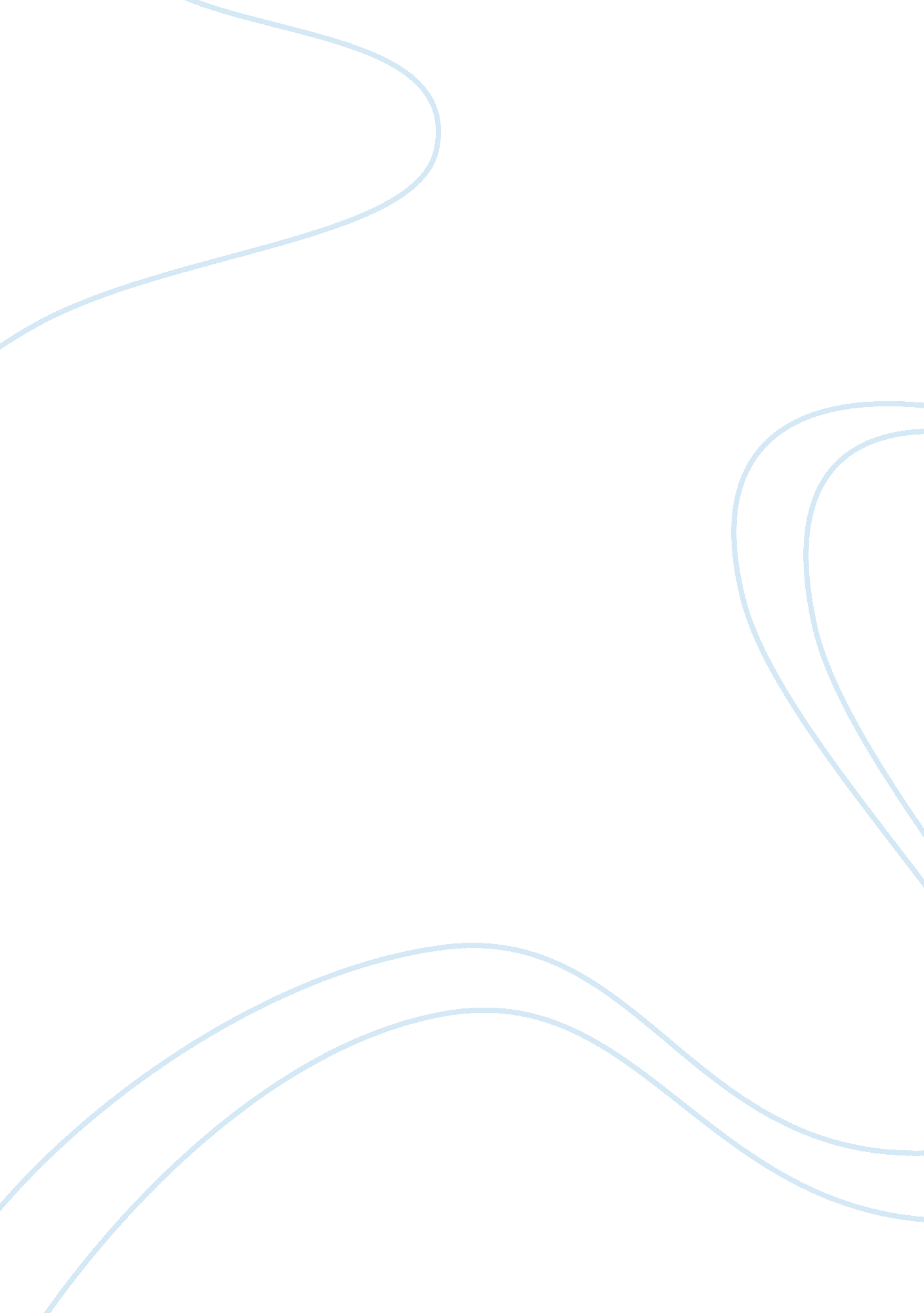 Impact the railways had on britain essay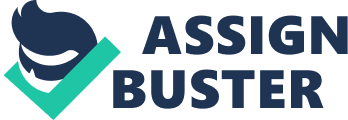 Railways in Britain proved an important stimulus for economic development. Reducing the cost of transportation, they helped increase the circulation of goods and therefore raised production volumes, helping create more jobs. It was cheaper to transport goods by rail than by roads since more goods could be transported in larger batches. Since goods were now sold cheaper, they could be sold to more people, and people’s life standard improved as a result of increased consumption. Railways had profound impact on many areas of people’s lives. By facilitating the circulation of newspapers, they helped more people to get in contact with the latest news. Before their introduction, each area set its own time individually, adjusting it to the time when the sun reached the area. As a result of more intense contact between different parts of the country, different areas could no longer use their individual time standards, so they had to switch to the universal Greenwich Mean Time. This further unified the country and provided a better way of communication since everyone from now on was on the same time. People’s diets were improved as a result of railway construction. Speedy transportation enabled country population to sell fresh milk and other agricultural produce in cities, also making fish and chips one of the regular meals on the working-class table. Interestingly, railways also had influence on the formation of the national language. Bringing people from different areas in contact with each other, railways smoothed out difference in accents and vocabulary as people from different areas began to interact more with each other. Railways therefore dramatically reshaped the way business was done and had influence on cultural and social life in the nation. Bibliography Bloy, M. (2004, December 2). The Growth and Impact of Railways. Retrieved March 23, 2007, from http://dspace. dial. pipex. com/town/terrace/adw03/peel/railways/railways. htm Huggins. Impact of the Railways. Retrieved March 23, 2007, from http://www. schoolhistory. co. uk/year9links/industrial/Impactrailways. pdf Temin, P. (1972). Railways and Economic Growth in England and Wales, 1840-1870 by G. R. Hawke. Journal of Interdisciplinary History, 3(2), Economics, Society, and History, pp. 393-395. 